ส่วนราชการ   ………………………………………………...................................................................................................                 ที่ สธ ………..……/……………..…………....………….. …………. วันที่ …………………................................................................เรื่อง…….........................................................................................................................................................................เรียน    ผู้อำนวยการกองคลัง          สำนัก/กอง/กลุ่ม              ขอส่งใบสำคัญ          เบิกจ่ายเงิน            เงินยืมราชการ             เงินทดรองราชการ                     เงินงบประมาณ             เงินนอกงบประมาณ งบสำรองฉุกเฉินหรือจำเป็นฯรหัสศูนย์ต้นทุน 2100900000     ในงบ		งบกลาง	 เป็นเงิน.........................................................  (....................................................................................................................................)ซึ่งได้ตรวจสอบหลักฐานถูกต้องแล้ว    โปรดเบิกจ่ายเงิน ให้แก่  ...............................................................................................ด้วย       จะเป็นพระคุณ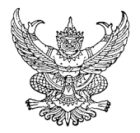 บันทึกข้อความงบกลาง COVID-19ผลผลิต ปี 2563กิจกรรมหลัก   ปี 2563แผนงาน : บริหารเพื่อรองรับกรณีฉุกเฉินหรือจำเป็นผลผลิตที่ 1 : เงินสำรองจ่ายเพื่อกรณีฉุกเฉินหรือจำเป็น        งบดำเนินงาน รหัส 9090957712000055     90909100000000           ค่าตอบแทน  ประเภท...................................  ค่าครุภัณฑ์	ประเภท...............................           ค่าใช้สอยประเภท....................................  ค่าที่ดินและสิ่งก่อสร้าง ประเภท...............................           ค่าวัสดุ	ประเภท....................................